Приказ Министерства сельского хозяйства РФ от 22.10.2014 г. №402 "Об утверждении Правил рыболовства для Западно-Сибирского рыбохозяйственного бассейна" 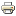 28.01.2015 15:56 МИНИСТЕРСТВО СЕЛЬСКОГО ХОЗЯЙСТВА РОССИЙСКОЙ ФЕДЕРАЦИИПРИКАЗот 22 октября 2014 г. N 402ОБ УТВЕРЖДЕНИИ ПРАВИЛРЫБОЛОВСТВА ДЛЯ ЗАПАДНО-СИБИРСКОГОРЫБОХОЗЯЙСТВЕННОГО БАССЕЙНАВ соответствии с частью 2 статьи 43.1 Федерального закона от 20 декабря 2004 г. N 166-ФЗ "О рыболовстве и сохранении водных биологических ресурсов" (Собрание законодательства Российской Федерации, 2004, N 52, ст. 5270; 2006, N 1, ст. 10; N 23, ст. 2380; N 52, ст. 5498; 2007, N 1, ст. 23; N 17, ст. 1933; N 50, ст. 6246; 2008, N 49, ст. 5748; 2011, N 1, ст. 32; N 30, ст. 4590; N 48, ст. 6728, ст. 6732; N 50, ст. 7343, ст. 7351; 2013, N 27, ст. 3440; N 52, ст. 6961; 2014, N 11, ст. 1098; N 26, ст. 3387), подпунктом 5.2.25(51) Положения о Министерстве сельского хозяйства Российской Федерации, утвержденного постановлением Правительства Российской Федерации от 12 июня 2008 г. N 450 (Собрание законодательства Российской Федерации, 2008, N 25, ст. 2983; N 32, ст. 3791; N 42, ст. 4825; N 46, ст. 5337; 2009, N 1, ст. 150; N 3, ст. 378; N 6, ст. 738; N 9, ст. 1119, ст. 1121; N 27, ст. 3364; N 33, ст. 4088; 2010, N 4, ст. 394; N 5, ст. 538; N 23, ст. 2833; N 26, ст. 3350; N 31, ст. 4251, ст. 4262; N 32, ст. 4330; N 40, ст. 5068; 2011, N 7, ст. 983; N 12, ст. 1652; N 14, ст. 1935; N 18, ст. 2649; N 22, ст. 3179; N 36, ст. 5154; 2012, N 28, ст. 3900; N 32, ст. 4561; N 37, ст. 5001; 2013, N 10, ст. 1038; N 29, ст. 3969; N 33, ст. 4386; N 45, ст. 5822; 2014, N 4, ст. 382; N 10, ст. 1035; N 12, ст. 1297; N 28, ст. 4068), приказываю:Утвердить Правила рыболовства для Западно-Сибирского рыбохозяйственного бассейна согласно приложению.МинистрН.В.ФЕДОРОВПриложениек приказу Минсельхоза Россииот 22 октября 2014 г. N 402ПРАВИЛАРЫБОЛОВСТВА ДЛЯ ЗАПАДНО-СИБИРСКОГОРЫБОХОЗЯЙСТВЕННОГО БАССЕЙНАI. Общие положения1. Правила рыболовства для Западно-Сибирского рыбохозяйственного бассейна (далее - Правила рыболовства) регламентируют деятельность российских юридических лиц, индивидуальных предпринимателей и граждан, включая лиц, относящихся к коренным малочисленным народам Севера, Сибири и Дальнего Востока Российской Федерации и их общинам, осуществляющих рыболовство во внутренних водах Российской Федерации, в том числе во внутренних морских водах Российской Федерации, территориальном море Российской Федерации, на континентальном шельфе Российской Федерации, в исключительной экономической зоне Российской Федерации в пределах районов, указанных в пункте 2 Правил рыболовства, и иностранных юридических лиц и граждан, осуществляющих рыболовство в соответствии с законодательством Российской Федерации и международными договорами Российской Федерации.2. Западно-Сибирский рыбохозяйственный бассейн подразделяется на Обь-Иртышский и Енисейский рыбохозяйственные районы, за исключением прудов и обводненных карьеров, находящихся в собственности субъектов Российской Федерации, муниципальной и частной собственности.2.1. Обь-Иртышский рыбохозяйственный район включает в себя: Карское море (за исключением Енисейского, Пясинского, Толля и Таймырского заливов) с Обской, Тазовской, Гыданской, Байдарацкой и Юрацкой губами с впадающими в них реками; реки Обь, Иртыш, Пур, Таз с их притоками, старицами, сорами и водохранилищами, а также водные объекты рыбохозяйственного значения на территориях Челябинской, Свердловской, Курганской, Тюменской областей, Ханты-Мансийского - Югры и Ямало-Ненецкого автономных округов, Омской, Томской, Новосибирской, Кемеровской областей, Алтайского края и Республики Алтай.Обская, Тазовская, Гыданская, Байдарацкая и Юрацкая губы, а также реки Обь, Иртыш, Пур, Таз, Щучья, Мессо-Яха, Северная Сосьва, Ляпин, Собь, Сыня, Войкар, Конда, Чулым, Томь, Чумыш, Бия, Катунь, Тобол, Тавда, Тура с их притоками относятся к миграционным путям к местам нереста и к местам нереста лососевых, сиговых и осетровых видов рыб.2.2. Енисейский рыбохозяйственный район включает в себя: Карское море с впадающими реками; заливы Карского моря (Енисейский, Пясинский, Толля и Таймырский) с впадающими реками; море Лаптевых с впадающими реками; заливы моря Лаптевых (Хатангский, Фаддея, Симса, Терезы Клавенес) с впадающими реками; реки Енисей, Пясина, Таймыра, Хатанга, Вилюй (бассейн реки Лена), Обь (Чулым и Кеть) с притоками, заливами, рукавами, протоками, водохранилищами, озерами, а также акватории других водных объектов рыбохозяйственного значения, расположенные на территориях Республики Тыва, Республики Хакасия и Красноярского края.3. Правила рыболовства регламентируют добычу (вылов) водных биологических ресурсов (далее - водные биоресурсы) в целях осуществления промышленного рыболовства, прибрежного рыболовства, рыболовства в научно-исследовательских и контрольных целях, рыболовства в учебных и культурно-просветительских целях, рыболовства в целях аквакультуры (рыбоводства), любительского и спортивного рыболовства, а также рыболовства в целях обеспечения ведения традиционного образа жизни и осуществления традиционной хозяйственной деятельности коренных малочисленных народов Севера, Сибири и Дальнего Востока Российской Федерации (далее - традиционное рыболовство).4. Правилами рыболовства устанавливаются:4.1. виды разрешенного рыболовства;4.2. нормативы, включая нормы выхода продуктов переработки водных биоресурсов, в том числе икры, а также параметры и сроки разрешенного рыболовства;4.3. ограничения рыболовства и иной деятельности, связанной с использованием водных биоресурсов, включая:запрет рыболовства в определенных районах и в отношении отдельных видов водных биоресурсов;закрытие рыболовства в определенных районах и в отношении отдельных видов водных биоресурсов;минимальный размер и вес добываемых (вылавливаемых) водных биоресурсов;виды и количество разрешаемых орудий и способов добычи (вылова) водных биоресурсов;размер ячеи орудий добычи (вылова) водных биоресурсов, размер и конструкция орудий добычи (вылова) водных биоресурсов;распределение районов добычи (вылова) водных биоресурсов (район, подрайон, промысловая зона, промысловая подзона) между группами судов, различающихся по орудиям добычи (вылова) водных биоресурсов, типам и размерам;периоды добычи (вылова) водных биоресурсов для групп судов, различающихся орудиями добычи (вылова) водных биоресурсов, типами (мощностью) и размерами;разрешенные приловы одних видов при осуществлении добычи (вылова) других видов водных биоресурсов;периоды рыболовства в водных объектах рыбохозяйственного значения;4.4. требования к сохранению водных биоресурсов, включая обязанности юридических лиц, индивидуальных предпринимателей и граждан, осуществляющих рыболовство, перечень документов, необходимых юридическим лицам, индивидуальным предпринимателям и гражданам для осуществления рыболовства, требования к юридическим лицам, индивидуальным предпринимателям и гражданам, осуществляющим рыболовство.5. При осуществлении рыболовства в научно-исследовательских и контрольных целях, учебных и культурно-просветительских целях, а также в целях аквакультуры (рыбоводства) запретные для добычи (вылова) водных биоресурсов районы добычи (вылова), сроки (периоды) добычи (вылова), орудия и способы добычи (вылова), видовой, половой и размерный состав уловов водных биоресурсов Правилами рыболовства не устанавливаются. Орудия и способы добычи (вылова), районы и сроки добычи (вылова) водных биоресурсов, видовой, половой и размерный состав уловов водных биоресурсов для указанных целей устанавливаются ежегодными планами проведения ресурсных исследований водных биоресурсов, учебными планами или планами культурно-просветительской деятельности, а также программами выполнения работ в области аквакультуры (рыбоводства), утвержденными в установленном порядке законодательством Российской Федерации.6. Если международными договорами Российской Федерации в области рыболовства и сохранения водных биоресурсов установлены иные правила, чем Правила рыболовства, применяются правила этих международных договоров .Федеральный закон от 20 декабря 2004 г. N 166-ФЗ "О рыболовстве и сохранении водных биологических ресурсов" (Собрание законодательства Российской Федерации, 2004, N 52, ст. 5270; 2006, N 1, ст. 10; N 23, ст. 2380; N 52, ст. 5498; 2007, N 1, ст. 23; N 17, ст. 1933; N 50, ст. 6246; 2008, N 49, ст. 5748; 2011, N 1, ст. 32; N 30, ст. 4590; N 48, ст. 6728, ст. 6732; N 50, ст. 7343, ст. 7351; 2013, N 27, ст. 3440; N 52, ст. 6961; 2014, N 11, ст. 1098; N 26, ст. 3387), статья 4.7. В целях сохранения занесенных в Красную книгу Российской Федерации и/или Красную книгу субъекта Российской Федерации редких и находящихся под угрозой исчезновения видов водных биоресурсов добыча (вылов) таких видов водных биоресурсов запрещена.В исключительных случаях добыча (вылов) редких и находящихся под угрозой исчезновения видов водных биоресурсов допускается на основании разрешений на добычу (вылов) водных биоресурсов в порядке, предусмотренном Правительством Российской Федерации .<1> Федеральный закон от 20 декабря 2004 г. N 166-ФЗ "О рыболовстве и сохранении водных биологических ресурсов", статья 27.II. Требования к сохранению водных биоресурсов8. Право на добычу (вылов) водных биоресурсов возникает на основании договоров и решений, установленных Федеральным законом от 20 декабря 2004 г. N 166-ФЗ "О рыболовстве и сохранении водных биологических ресурсов" .Федеральный закон от 20 декабря 2004 г. N 166-ФЗ "О рыболовстве и сохранении водных биологических ресурсов", статьи 33.1 - 33.4.9. При осуществлении видов рыболовства, указанных в пункте 3 Правил рыболовства (за исключением любительского и спортивного рыболовства):9.1. юридические лица и индивидуальные предприниматели:локальным актом назначают лицо, ответственное за добычу (вылов) водных биоресурсов (при осуществлении рыболовства без использования судна рыбопромыслового флота);обеспечивают раздельный учет улова водных биоресурсов и приемки уловов водных биоресурсов по видам водных биоресурсов, указание весового (размерного) или поштучного (для водных млекопитающих) соотношения видов в улове водных биоресурсов, орудий добычи (вылова) и мест добычи (вылова) (район, подрайон, промысловая зона, промысловая подзона, квадрат) в промысловом журнале и других отчетных документах. При добыче (вылове) водных биоресурсов в эстуариях Карского моря, в период ледостава, допускается сортировка, взвешивание и сдача водных биоресурсов на рыбоприемный пункт и занесение данных в промысловый журнал после естественной выморозки рыбы, в течение одних суток;представляют в территориальные органы Росрыболовства сведения о добыче (вылове) водных биоресурсов по районам добычи (вылова) не позднее 18 и 3 числа каждого месяца по состоянию на 15 и последнее число месяца;ведут документацию, отражающую ежедневную рыбопромысловую деятельность: промысловый журнал, а при производстве рыбной и иной продукции из водных биоресурсов - технологический журнал, а также приемо-сдаточные документы, подтверждающие сдачу либо приемку уловов водных биоресурсов и/или произведенной из них рыбной и иной продукции. Промысловый и технологический журналы после окончания их ведения, приемо-сдаточные документы или их копии, заверенные подписью или подписью и печатью капитана или лица, ответственного за добычу (вылов) водных биоресурсов, должны храниться в течение года на борту судна или в рыбодобывающей организации;располагают оборудованием для взвешивания улова водных биоресурсов на судне (за исключением беспалубных маломерных судов) или в местах доставки уловов водных биоресурсов, а также схемой расположения на судне трюмов и грузовых твиндеков, заверенной судовладельцем, с указанием их размеров и объемов для определения количества улова водных биоресурсов объемно-весовым способом;имеют на борту судов, осуществляющих добычу (вылов) водных биоресурсов во внутренних морских водах Российской Федерации, территориальном море Российской Федерации, в исключительной экономической зоне Российской Федерации и на континентальном шельфе Российской Федерации в Карском море и заливах моря Лаптевых, указанных в пункте 2.2 Правил рыболовства, в исправном состоянии технические средства контроля (далее - ТСК), обеспечивающие автоматическую передачу информации о местоположении судна (для судов с главным двигателем мощностью более 55 кВт и валовой вместимостью более 80 тонн) ;Федеральный закон от 20 декабря 2004 г. N 166-ФЗ "О рыболовстве и сохранении водных биологических ресурсов", статья 19.обеспечивают на судах выполнение Порядка оснащения судов техническими средствами контроля, утвержденного приказом Росрыболовства от 14 июля 2008 г. N 50 (зарегистрирован Минюстом России 24 сентября 2008 г., регистрационный N 12334) в редакции приказов Росрыболовства от 17 ноября 2008 г. N 331 "О внесении изменений в приказ Федерального агентства по рыболовству от 14 июля 2008 г. N 50" (зарегистрирован Минюстом России 12 февраля 2009 г., регистрационный N 13316), от 6 апреля 2010 г. N 301 "О внесении изменений в приказ Федерального агентства по рыболовству от 14 июля 2008 г. N 50" (зарегистрирован Минюстом России 5 мая 2010 г., регистрационный N 17124) и от 19 августа 2013 г. N 620 "О признании утратившим силу отдельного положения пункта 4.1 Порядка оснащения судов техническими средствами контроля и их виды, утвержденного приказом Федерального агентства по рыболовству от 14 июля 2008 г. N 50" (зарегистрирован Минюстом России 3 октября 2013 г., регистрационный N 30085), а также временного положения о спутниковом позиционном контроле иностранных промысловых судов, утвержденного приказом Госкомрыболовства России от 22 ноября 1999 г. N 330 (зарегистрирован Минюстом России 5 января 2000 г., регистрационный N 2042), за исключением рыболовства, осуществляемого юридическими лицами и индивидуальными предпринимателями во внутренних водах Российской Федерации (за исключением внутренних морских вод Российской Федерации);располагают показаниями приборов (при наличии их на борту судна), фиксирующих процесс добычи (вылова) водных биоресурсов (ленты принтера спутниковой системы определения местонахождения судна, ленты курсографов и самописцев должны храниться в течение рейса на судне и предъявляться должностным лицам органов, осуществляющих федеральный государственный контроль (надзор) в области рыболовства и сохранения водных биоресурсов, а также должностным лицам органов, осуществляющих государственный надзор за торговым мореплаванием в части обеспечения безопасности плавания судов рыбопромыслового флота в районах промысла при осуществлении рыболовства, по их требованию). При осуществлении добычи (вылова) водных биоресурсов названные приборы должны находиться в рабочем состоянии;располагают зафиксированной информацией промыслово-навигационного компьютера, характеризующей деятельность судна с начала рейса (в случае оснащения судов этим оборудованием);имеют на борту судов оборудование для незамедлительного извлечения добытых животных из воды (при осуществлении добычи (вылова) морских млекопитающих);9.2. капитан судна или лицо, ответственное за добычу (вылов) водных биоресурсов, указанные в разрешении на добычу (вылов) водных биоресурсов:организует работу по добыче (вылову) водных биоресурсов на рыбопромысловых участках и в местах добычи (вылова) (при осуществлении рыболовства вне рыбопромысловых участков);распределяет обязанности между работниками юридического лица или индивидуального предпринимателя и обеспечивает соблюдение Правил рыболовства;9.3. капитан судна, оборудованного ТСК, при осуществлении добычи (вылова) водных биоресурсов во внутренних морских водах Российской Федерации, территориальном море Российской Федерации, в исключительной экономической зоне Российской Федерации и на континентальном шельфе Российской Федерации ежедневно подает в установленном порядке судовые суточные донесения (ССД) о рыбопромысловой деятельности. Значения показателей и реквизитов, включаемые в ССД, должны строго соответствовать судовому, промысловому и технологическому журналам, заверенные подписью и печатью капитана копии ССД должны храниться на судне в течение одного года с даты подачи донесения;обеспечивает целостность и полноту базы ССД, передаваемых в филиал Федерального государственного бюджетного учреждения "Центр системы мониторинга рыболовства и связи".10. Для осуществления любительского и спортивного рыболовства:10.1. граждане вправе осуществлять любительское и спортивное рыболовство на водных объектах рыбохозяйственного значения общего пользования свободно и бесплатно в соответствии с Правилами рыболовства;10.2. любительское и спортивное рыболовство на рыбопромысловых участках, предоставленных на основании договоров о предоставлении рыбопромыслового участка для организации указанного вида рыболовства, гражданами осуществляется при наличии путевки (документа, подтверждающего заключение договора возмездного оказания услуг в области любительского и спортивного рыболовства), выдаваемой юридическим лицом или индивидуальным предпринимателем. В путевке должен быть указан объем водных биоресурсов, согласованный для добычи (вылова), район добычи (вылова) в пределах рыбопромыслового участка, орудия добычи (вылова), срок ее действия;10.3. при организации любительского и спортивного рыболовства на предоставленных для этих целей рыбопромысловых участках юридические лица и индивидуальные предприниматели должны иметь надлежащим образом оформленный договор о предоставлении рыбопромыслового участка, разрешение на добычу (вылов) водных биоресурсов, промысловый журнал ;Постановление Правительства Российской Федерации от 2 сентября 2010 г. N 663 "О дополнительных мерах по реализации Федеральных законов "О континентальном шельфе Российской Федерации", "О внутренних морских водах, территориальном море и прилежащей зоне Российской Федерации" и "Об исключительной экономической зоне Российской Федерации" (Собрание законодательства Российской Федерации, 2010, N 37, ст. 4679; 2012, N 44, ст. 6026), пункт 1.10.4. при организации любительского и спортивного рыболовства на основании договора о предоставлении рыбопромыслового участка юридические лица и индивидуальные предприниматели:производят выдачу гражданам путевок в пределах распределенных юридическим лицам и индивидуальным предпринимателям квот добычи (вылова) водных биоресурсов;обеспечивают раздельный учет улова водных биоресурсов по видам, объемам и районам (местам) добычи (вылова) водных биоресурсов в промысловом журнале;представляют в территориальные органы Росрыболовства сведения о добыче (вылове) водных биоресурсов не позднее 18 и 3 числа каждого месяца по состоянию на 15 и последнее число месяца.11. Граждане при осуществлении любительского и спортивного рыболовства на предоставленных для этих целей рыбопромысловых участках должны иметь при себе:путевку;паспорт или иной документ, удостоверяющий личность.12. Капитан судна или лицо, ответственное за добычу (вылов) водных биоресурсов, в том числе осуществляющее организацию любительского и спортивного рыболовства (за исключением граждан, осуществляющих любительское и спортивное рыболовство, а также лиц, относящихся к коренным малочисленным народам Севера, Сибири и Дальнего Востока Российской Федерации и их общин, осуществляющих традиционное рыболовство без предоставления рыбопромыслового участка), должны иметь при себе либо на борту судна, а также на каждом рыбопромысловом участке:надлежащим образом оформленный подлинник разрешения на добычу (вылов) водных биоресурсов, а также документ о внесении изменений в данное разрешение, переданный посредством электронной и иной связи, являющийся неотъемлемой частью разрешения;промысловый журнал;технологический журнал (при производстве рыбной и иной продукции из водных биоресурсов);программу выполнения работ при осуществлении рыболовства в научно-исследовательских и контрольных целях (рейсовое задание), утвержденную в рамках ежегодного плана проведения ресурсных исследований водных биоресурсов в установленном порядке, при осуществлении рыболовства в научно-исследовательских и контрольных целях;Постановление Правительства Российской Федерации от 13 ноября 2009 г. N 921 "Об утверждении положения об осуществлении рыболовства в научно-исследовательских и контрольных целях" (Собрание законодательства Российской Федерации, 2009, N 46, ст. 5504; 2012, N 44, ст. 6026).учебный план или план культурно-просветительской деятельности, утвержденный в установленном порядке, при осуществлении рыболовства в учебных и культурно-просветительских целях;программу выполнения работ в области аквакультуры (рыбоводства), утвержденную в установленном порядке, при осуществлении рыболовства в целях аквакультуры (рыбоводства).13. Капитан судна (за исключением граждан, осуществляющих любительское и спортивное рыболовство) должен иметь при себе либо на борту судна:документ о соответствии ТСК требованиям отраслевой системы мониторинга (для судов с главным двигателем мощностью более 55 кВт и валовой вместимостью более 80 тонн, осуществляющих добычу (вылов) водных биоресурсов во внутренних морских водах Российской Федерации, территориальном море Российской Федерации, в исключительной экономической зоне Российской Федерации и на континентальном шельфе Российской Федерации) ;Федеральный закон от 20 декабря 2004 г. N 166-ФЗ "О рыболовстве и сохранении водных биологических ресурсов", статья 19.действующие документы об освидетельствовании и классификации, а также регистрации судна, выданные уполномоченными Правительством Российской Федерации на то органами или российскими организациями, а также иностранными классификационными обществами, действующими в соответствии с международными соглашениями, в отношении судов, подлежащих государственной регистрации в соответствии с Кодексом торгового мореплавания Российской Федерации и Кодексом внутреннего водного транспорта Российской Федерации ;Кодекс торгового мореплавания Российской Федерации от 30 апреля 1999 г. N 81-ФЗ (Собрание законодательства Российской Федерации, 1999, N 18, ст. 2207; 2001, N 22, ст. 2125; 2003, N 27, ст. 2700; 2004, N 45, ст. 4377; 2005, N 52, ст. 5581; 2006, N 50, ст. 5279; 2007, N 46, ст. 5557; N 50, ст. 6246; 2008, N 29, ст. 3418; N 30, ст. 3616; N 49, ст. 5748; 2009, N 1, ст. 30; N 29, ст. 3625; 2010, N 27, ст. 3425; N 48, ст. 6246; 2011, N 23, ст. 3253; N 25, ст. 3534; N 30, ст. 4590, ст. 4596; N 45, ст. 6335; N 48, ст. 6728; 2012, N 18, ст. 2128; N 25, ст. 3268; N 31, ст. 4321; 2013, N 30, ст. 4058; 2014, N 6, ст. 566), статьи 5, 22 - 24.Кодекс внутреннего водного транспорта Российской Федерации от 7 марта 2001 г. N 24-ФЗ (Собрание законодательства Российской Федерации, 2001, N 11, ст. 1001; 2003, N 14, ст. 1256; N 27, ст. 2700; 2004, N 27, ст. 2711; 2006, N 50, ст. 5279; N 52, ст. 5498; 2007, N 27, ст. 3213; N 46, ст. 5554, ст. 5557; N 50, ст. 6246; 2008, N 29, ст. 3418; N 30, ст. 3616; 2009, N 1, ст. 30; N 18, ст. 2141; N 29, ст. 3625; N 52, ст. 6450; 2011, N 15, ст. 2020; N 27, ст. 3880; N 29, ст. 4294; N 30, ст. 4577, ст. 4590, ст. 4591, ст. 4594, ст. 4596; N 45, ст. 6333, ст. 6335; 2012, N 18, ст. 2128; N 25, ст. 3268; N 26, ст. 3446; N 31, ст. 4320; 2013, N 27, ст. 3477; 2014, N 6, ст. 566), статья 35.документ о соответствии (ДСК), подтверждающий соответствие судовладельца требованиям Международного кодекса по управлению безопасной эксплуатацией судов и предотвращением загрязнения (МКУБ), а также свидетельство об управлении безопасностью (СвУБ) для судна, выданные в определяемом Минсельхозом России порядке ;Постановление Правительства Российской Федерации от 8 октября 2012 г. N 1023 "О реализации положений главы IX приложения к Международной конвенции по охране человеческой жизни на море 1974 года и Международного кодекса по управлению безопасной эксплуатацией судов и предотвращением загрязнения" (Собрание законодательства Российской Федерации, 2012, N 42, ст. 5714), пункт 3.14. Лицо, ответственное за добычу (вылов) водных биоресурсов, должно иметь при себе либо на каждом рыбопромысловом участке локальный акт, изданный юридическим лицом или индивидуальным предпринимателем о назначении его лицом, ответственным за добычу (вылов) водных биоресурсов.15. При осуществлении рыболовства запрещается:15.1. юридическим лицам и индивидуальным предпринимателям осуществлять добычу (вылов) водных биоресурсов:без разрешения на добычу (вылов) водных биоресурсов (за исключением добычи (вылова) разрешенного прилова), а также без распределенных квот добычи (вылова) водных биоресурсов, если иное не предусмотрено законодательством о рыболовстве и сохранении водных биоресурсов;в отсутствие лица, ответственного за добычу (вылов) водных биоресурсов (при осуществлении рыболовства без использования судов рыбопромыслового флота);с превышением распределенных им квот добычи (вылова) по районам добычи (вылова) и видам водных биоресурсов и объемов разрешенного прилова;15.2. юридическим лицам, индивидуальным предпринимателям и гражданам осуществлять добычу (вылов) водных биоресурсов:с судов и плавучих средств, не зарегистрированных в установленном порядке (за исключением судов и плавучих средств, не подлежащих государственной регистрации) ;Кодекс торгового мореплавания Российской Федерации от 30 апреля 1999 г. N 81-ФЗ, статья 33.с применением колющих орудий добычи (вылова), за исключением любительского и спортивного рыболовства, осуществляемого с использованием специальных пистолетов и ружей для подводной охоты (далее - подводная охота), пневматического оружия, огнестрельного оружия (за исключением добычи (вылова) морских млекопитающих), орудий и способов добычи (вылова), воздействующих на водные биоресурсы электрическим током, а также взрывчатых, токсичных, наркотических средств (веществ), самоловящих крючковых снастей и других запрещенных законодательством Российской Федерации орудий и способов добычи (вылова);способами багрения, глушения, гона, в том числе при помощи бряцал и ботания;на внутренних водных путях (судоходных фарватерах), используемых для судоходства (за исключением согласованных с бассейновыми органами государственного управления на внутреннем водном транспорте районов, в которых не создаются помехи водному транспорту);на зимовальных ямах;в пределах установленных в соответствии с законодательством Российской Федерации охраняемых зон отчуждения гидротехнических сооружений и мостов ;Постановления Правительства Российской Федерации от 21 ноября 2005 г. N 690 "Об утверждении положения об охране судоходных гидротехнических сооружений и средств навигационного оборудования"(Собрание законодательства Российской Федерации, 2005, N 48, ст. 5040) и от 6 сентября 2012 г. N 884 "Об установлении охранных зон для гидроэнергетических объектов" (Собрание законодательства Российской Федерации, 2012, N 37, ст. 5004; 2014, N 10, ст. 1035).в запретных и закрытых районах добычи (вылова) и в запретные для добычи (вылова) сроки (периоды);у рыбоводных хозяйств, их цехов и пунктов, садков для выращивания и выдерживания рыбы, расположенных на водных объектах, - на расстоянии менее 0,5 км;в периоды выпуска молоди рыб рыбоводными хозяйствами и с момента окончания указанных периодов в течение 15 дней в водных объектах рыбохозяйственного значения на расстоянии менее 0,5 км во все стороны от мест выпуска, за исключением отлова хищных и малоценных видов рыб в целях предотвращения выедания молоди водных биоресурсов в местах ее выпуска;15.3. юридическим лицам и индивидуальным предпринимателям:принимать (сдавать), иметь на борту судна или на рыбопромысловом участке уловы водных биоресурсов (либо рыбную или иную продукцию из них) одного вида под названием другого вида или без указания в промысловом журнале или технологическом журнале видового состава улова водных биоресурсов, принимать (сдавать) уловы водных биоресурсов без взвешивания или определения количества улова водных биоресурсов объемно-весовым методом и/или поштучного пересчета с последующим пересчетом на средний вес водных биоресурсов;иметь на борту судов и плавучих средств, на рыбопромысловых участках, находящихся в районах (местах) добычи (вылова), а также в местах производства рыбной и иной продукции из водных биоресурсов водные биоресурсы (в том числе их фрагменты (части) и/или рыбную или иную продукцию из них), не учтенные в промысловом журнале, технологическом журнале, приемо-сдаточных документах;вести учет и представлять сведения о добыче (вылове) водных биоресурсов с искажением фактических размеров улова водных биоресурсов, его видового состава, используемых орудий добычи (вылова), сроков, видов использования и способов добычи (вылова), а также без указания района добычи (вылова) или с указанием неверного наименования района добычи (вылова). Допускается отклонение от предварительно заявленного капитаном судна веса рыбной и иной продукции из водных биоресурсов, находящейся на борту, в пределах 5 процентов в ту или иную сторону с последующим внесением корректировки в промысловый журнал, технологический журнал и таможенную декларацию с уведомлением соответствующих контролирующих органов;использовать ставные (якорные), дрифтерные (плавные) орудия добычи (вылова), не обозначая их положения с помощью буев или опознавательных знаков, на которые нанесена информация о наименовании юридического лица или индивидуального предпринимателя, осуществляющего добычу (вылов) водных биоресурсов, и номере разрешения на добычу (вылов) водных биоресурсов;иметь на борту судна и плавучих средств, рыбопромысловых участках и в местах добычи (вылова) (при осуществлении рыболовства вне рыбопромысловых участков) в рабочем состоянии, пригодном для осуществления рыболовства, орудия добычи (вылова), применение которых в данном районе и в данный период времени запрещено, а также водные биоресурсы, добыча (вылов) которых в данном районе и в данный период времени запрещена или их фрагменты (части);15.4. Юридическим лицам, индивидуальным предпринимателям и гражданам:15.4.1. использовать орудия добычи (вылова) из водных объектов рыбохозяйственного значения, в которых обнаружены очаги паразитарных и/или инфекционных заболеваний водных биоресурсов, в других водных объектах рыбохозяйственного значения без предварительной дезинфекции этих орудий добычи (вылова);15.4.2. устанавливать:орудия добычи (вылова) с перекрытием более 2/3 ширины русла реки, ручья или протоки, причем наиболее глубокая часть русла должна оставаться свободной. Запрещается также одновременный или поочередный замет неводов с противоположных берегов "в замок", за исключением сплошного перегораживания делевыми запорами и деревянными ловушками (атармы, котцы, морды, фитили, гимги) мелких несудоходных рек, в которых не происходит нерест сиговых видов рыб. По окончании добычи (вылова) все перечисленные ловушки должны быть удалены;ставные орудия добычи (вылова) и шахматном порядке с расстоянием менее 0,1 км между порядками по одной линии и/или между линиями;15.4.3. выбрасывать (уничтожать) или отпускать добытые (выловленные) водные биоресурсы, разрешенные для добычи (вылова), за исключением:любительского и спортивного рыболовства, осуществляемого по принципу "поймал-отпустил";рыболовства в целях аквакультуры (рыбоводства), если добытые (выловленные) водные биоресурсы не соответствуют по своим биологическим характеристикам целям данного вида рыболовства;рыболовства в научно-исследовательских и контрольных целях.В случае добычи (вылова) запрещенных видов водных биоресурсов либо превышения разрешенного прилова водных биоресурсов, не указанных в разрешении на добычу (вылов) водных биоресурсов, на которые установлен общий допустимый улов (далее - ОДУ), они должны с наименьшими повреждениями, независимо от их состояния, выпускаться в естественную среду обитания.При этом юридические лица, индивидуальные предприниматели и граждане обязаны:сменить позицию добычи (вылова) (трасса следующего траления либо позиция следующего замета, постановки орудий добычи (вылова) должна отстоять не менее чем на 5 морских миль (для морских районов) и не менее чем 0,5 км (во внутренних водах, за исключением внутренних морских вод) от любой точки предыдущего траления, замета или постановки) либо заменить орудия добычи (вылова) на другие, в том числе имеющие более крупный размер (шаг) ячеи, а при повторном превышении допустимого прилова - прекратить добычу (вылов) водных биоресурсов в данном районе или на данном рыбопромысловом участке и снять орудия добычи (вылова) либо привести их в состояние, не позволяющее осуществлять рыболовство;отразить свои действия в судовых документах и промысловом журнале и направить данную информацию в территориальные органы Росрыболовства;15.4.4. применять орудия добычи (вылова), имеющие размер и оснастку, а также размер (шаг) ячеи, не соответствующие требованиям Правил рыболовства;15.4.5. производить добычу (вылов) акклиматизируемых видов водных биоресурсов до установления их ОДУ, за исключением рыболовства в научно-исследовательских и контрольных целях. Попавшие в орудия добычи (вылова) указанные водные биоресурсы должны немедленно с наименьшими повреждениями выпускаться в естественную среду обитания, а факт их добычи (вылова) и выпуска регистрироваться в промысловом журнале ;В графе "вес добытых (выловленных) водных биоресурсов по видам (кг)".15.4.6. допускать нахождение ставных сетей в воде, считая с момента полной их установки, зафиксированного в промысловом журнале, до момента начала их переборки или выборки на берег или борт судна (застой сетей), превышающее:48 часов - с 1 мая по 31 августа;72 часа - с 1 сентября по 30 апреля;15.4.7. использовать маломерные суда и прогулочные суда на водных объектах рыбохозяйственного значения (или их участках) в запретные сроки (периоды) и в запретных районах (местах) для осуществления рыболовства в период нереста, установленных Правилами рыболовства на период нереста, за исключением несамоходных судов, а также других судов, применяемых для осуществления разрешенной деятельности по добыче (вылову) водных биоресурсов;Кодекс торгового мореплавания Российской Федерации от 30 апреля 1999 г. N 81-ФЗ, статья 7.15.4.8. прекращать доступ кислорода и воды в водный объект рыбохозяйственного значения посредством уничтожения источников его водоснабжения, а также осуществлять спуск водных объектов рыбохозяйственного значения с целью добычи (вылова) водных биоресурсов (за исключением прудов, используемых для аквакультуры (рыбоводства), находящихся вне русел естественных водотоков и оборудованных гидротехническими сооружениями, регулирующими подачу и сброс воды);15.4.9. допускать загрязнение водных объектов рыбохозяйственного значения и ухудшение естественных условий обитания водных биоресурсов;15.4.10. портить и разрушать предупреждающие аншлаги и знаки в рыбоохранных зонах водных объектов рыбохозяйственного значения;15.4.11. оставлять в районе добычи (вылова) добытых млекопитающих или части их туш;15.5. Гражданам запрещается:15.5.1. осуществлять подводную охоту:в запретных и закрытых для рыболовства районах, в запретные для добычи (вылова) водных биоресурсов сроки (периоды);в местах массового и организованного отдыха граждан;с использованием аквалангов и других автономных дыхательных аппаратов;15.5.2. применять специальные пистолеты и ружья для подводной охоты:с берега;с борта плавучих средств и взабродку;15.5.3. использовать сетные орудия добычи (вылова), не обозначая их положения с помощью буев или опознавательных знаков, на которые нанесена информация о номере путевки и номере разрешения на добычу (вылов) водных биоресурсов;15.5.4. превышать объем и количество добытых (выловленных) водных биоресурсов, установленных в путевке;15.5.5. иметь на борту судна и плавучих средств, на рыбопромысловых участках и в местах добычи (вылова) (при осуществлении рыболовства вне промысловых участков, орудия добычи (вылова), применение которых в данном районе добычи (вылова) и в данный период времени запрещено, а также водные биоресурсы, добыча (вылов) которых в данном районе добычи (вылова) и в данный период времени запрещена или их части.III. Промышленное рыболовство (за исключениемдобычи (вылова) водных беспозвоночных), прибрежноерыболовство в Обь-Иртышском рыбохозяйственном районе22. Водные объекты рыбохозяйственного значенияОмской области22.1. Запретные для добычи (вылова) водных биоресурсов районы (места):зимовальные ямы, указанные в приложении N 1 к Правилам рыболовства "Перечень зимовальных ям, расположенных на водных объектах рыбохозяйственного значения Западно-Сибирского рыбохозяйственного бассейна". Добыча (вылов) водных биоресурсов на зимовальных ямах запрещается с 15 ноября по 20 апреля.22.2. Запретные для добычи (вылова) водных биоресурсов сроки (периоды):Запрещается добыча (вылов) всех видов водных биоресурсов:от начала распаления льда (появления заберегов) по 20 мая - в реке Иртыш и ее притоках всех порядков на всем их протяжении и их пойменных системах;с 25 апреля по 25 мая - во всех озерах.22.3. Запретные для добычи (вылова) виды водных биоресурсов:осетр сибирский, стерлядь, нельма.22.4. Виды запретных орудий и способов добычи (вылова) водных биоресурсов:Запрещается применение орудий добычи (вылова), не указанных в пункте 22.5 Правил рыболовства и не соответствующих технической документации.22.5. Размер ячеи орудий добычи (вылова), размер и конструкция орудий добычи (вылова) водных биоресурсов:Запрещается применение орудий добычи (вылова) с размером (шагом) ячеи меньше указанного в таблицах 19, 20:Таблица 19Таблица 2022.6. Минимальный размер добываемых (вылавливаемых) водных биоресурсов (промысловый размер):22.6.1. запрещается осуществлять добычу (вылов), приемку, обработку, перегрузку, транспортировку, хранение и выгрузку водных биоресурсов, имеющих в свежем виде длину меньше указанной в таблице 21 (промысловый размер), кроме разрешенного прилова водных биоресурсов менее промыслового размера).Таблица 2122.6.2. Промысловый размер рыб определяется в свежем виде путем измерения длины от вершины рыла (при закрытом рте) до основания средних лучей хвостового плавника.22.6.3. При осуществлении добычи (вылова) водных биоресурсов допускается в счет распределенной квоты, указанной в разрешении на добычу (вылов) водных биоресурсов, прилов водных биоресурсов менее промыслового размера (по счету от общего улова видов водных биоресурсов, поименованных в таблице 21), за одну операцию по добыче (вылову) суммарно не более 10%.В случае превышения разрешенного прилова водных биоресурсов менее промысловых размеров за одну операцию по добыче (вылову) весь прилов водных биоресурсов менее промысловых размеров, поименованных в разрешении на добычу (вылов) водных биоресурсов (за исключением запрещенных для добычи (вылова) видов водных биоресурсов), подлежит переработке с внесением соответствующих записей в промысловый и технологический журнал. При этом юридические лица и предприниматели обязаны:сменить позицию добычи (вылова) (трасса следующего траления либо позиция следующего замета, постановки орудий добычи (вылова) должна отстоять не менее чем на 0,5 км от любой точки предыдущего траления, замета, постановки) либо заменить орудия добычи (вылова) на другие, в том числе имеющие более крупный размер (шаг) ячеи;при повторном превышении разрешенного прилова водных биоресурсов менее промысловых размеров - снять или привести в состояние, не позволяющее осуществлять рыболовство, орудия добычи (вылова), прекратить добычу (вылов) водных биоресурсов в данном районе или на данном рыбопромысловом участке;отразить свои действия в судовых документах и промысловом журнале и направить данную информацию в территориальные органы Росрыболовства.22.6.4. Прилов сибирского осетра, стерляди и нельмы непромысловых размеров учитывается поштучно, регистрируется в промысловом журнале и во всех случаях, независимо от их состояния, должен незамедлительно выпускаться в естественную среду обитания с наименьшими повреждениями.22.7. Прилов одних видов при осуществлении добычи (вылова) других видов водных биоресурсов:22.7.1. Объем и видовой состав разрешенного прилова водных биоресурсов, для которых установлен ОДУ, указывается в разрешении на добычу (вылов) водных биоресурсов в пределах объемов квот добычи (вылова) водных биоресурсов, для которых установлен ОДУ, распределенных в установленном порядке юридическому лицу или индивидуальному предпринимателю.22.7.2. Прилов водных биоресурсов, для которых установлен ОДУ, но не поименованных в разрешении на добычу (вылов) водных биоресурсов, при наличии у пользователя квоты на их добычу (вылов), одновременно с добычей (выловом) видов водных биоресурсов, указанных в таком разрешении, допускается в пределах квоты, распределенной юридическому лицу или индивидуальному предпринимателю, но не более 10% по весу от общего улова водных биоресурсов за одну операцию по добыче (вылову).22.7.3. Прилов водных биоресурсов, на которые не установлен ОДУ, допускается по весу от общего улова водных биоресурсов за одну операцию по добыче (вылову) в следующих объемах:судака, щуки и леща - суммарно не более 10%;прочих видов рыб - суммарно не более 20%.23. Водные объекты рыбохозяйственного значенияТомской области23.1. Запретные для добычи (вылова) водных биоресурсов районы (места):река Чулым от административной границы Красноярского края до устья реки Чулка (758 км по лоцманской карте);зимовальные ямы, указанные в приложении N 1 к Правилам рыболовства "Перечень зимовальных ям, расположенных на водных объектах рыбохозяйственного значения Западно-Сибирского рыбохозяйственного бассейна". Добыча (вылов) водных биоресурсов на зимовальных ямах запрещается с 1 ноября по 25 апреля.23.2. Запретные для добычи (вылова) водных биоресурсов сроки (периоды):23.2.1. Запрещается добыча (вылов) всех видов водных биоресурсов:а) от начала распаления льда (с начала ледохода) по 25 мая - в реке Обь со всеми притоками, протоками, рукавами, сорами и полойными озерами на участке южнее границы Каргасокского района, за исключением применения атарм для вылова мелкочастиковых видов рыб на малых реках;от начала распаления льда (с начала ледохода) до 31 мая - в реке Обь со всеми притоками, протоками, рукавами, сорами и полойными озерами в Каргасокском районе и районах, расположенных севернее, за исключением применения атарм для вылова мелкочастиковых видов рыб на малых реках;б) с 5 по 30 июня:в реке Обь, в районе населенного пункта Киреевское-Канаево (914 - 925 км от устья по лоцманской карте);в реке Обь, в районе населенного пункта Оськино (935 - 944 км от устья по лоцманской карте);в реке Кеть, на Кетском нерестилище (101 - 103 км от устья по лоцманской карте);в) с 5 по 30 июня и с 15 сентября по 30 ноября:в реке Обь, в районе населенного пункта Кульманы (942 - 952 км от устья по лоцманской карте);в реке Обь, в районе населенного пункта Базанаково (962 - 967 км от устья по лоцманской карте);в реке Обь, в районе населенного пункта Игловское (989 - 996 км от устья по лоцманской карте);в реке Обь, в районе населенного пункта Никольское (1026 - 1034 км от устья по лоцманской карте);г) с 15 сентября по 30 ноября:в реке Обь, в районе населенного пункта Салтанаково (998 - 1009 км от устья по лоцманской карте);в реке Обь, в районе острова Саргулинский (1012 - 1019 км от устья по лоцманской карте);в реке Обь, в районе населенного пункта Могочино (1146 - 1150 км от устья по лоцманской карте);в реке Обь, на Новоильинском перекате (1240 - 1244 км от устья по лоцманской карте);в реке Обь от административной границы Томской области с Новосибирской областью до устья реки Томь;д) с 5 по 15 июня и с 10 сентября по 10 декабря - в реке Томь, на Томских нерестилищах (1 - 15, 21 - 23, 49 - 52, 75 - 77 км от устья по лоцманской карте);е) с 10 сентября по 10 декабря - в реке Кия и ее притоках в границах Томской области.23.2.2. Запрещается добыча (вылов):а) пеляди (сырка):с 15 сентября по 30 ноября - в реке Обь (выше устья реки Чулым);с 10 сентября по 10 декабря - в реках Чулым, Томь с притоками;б) от начала распаления льда (начала ледохода) по 14 июня - стерляди в реке Обь со всеми притоками, протоками, рукавами, сорами и полойными озерами ниже устья реки Чулым.23.3. Запретные для добычи (вылова) виды водных биоресурсов:нельма, муксун - в реке Обь выше устья реки Чулым; в реках Чулым и Томь с притоками;осетр сибирский, ленок, таймень, сибирский подкаменщик, пестроногий подкаменщик - повсеместно.23.4. Виды запретных орудий и способов добычи (вылова) водных биоресурсов:Запрещается применение орудий добычи (вылова), не указанных в пункте 23.5 Правил рыболовства и не соответствующих технической документации.23.5. Размер ячеи орудий добычи (вылова), размер и конструкция орудий добычи (вылова) водных биоресурсов:23.5.1. Запрещается применение орудий добычи (вылова) с размером (шагом) ячеи меньше указанного в таблицах 22, 23.Таблица 22Таблица 23--------------------------------Применение плавных сетей с ячеей более 26 мм суммарной длиной более 50 м запрещается.23.5.2. Запрещается применение ловушек ("котцов", "морд", "запоров"):а) для осуществления добычи (вылова) мелкочастиковых видов рыб с просветом между бердами и прожилинами - менее 15 мм;б) для осуществления добычи (вылова) стерляди с просветом между бердами - менее 40 мм.23.6. Минимальный размер добываемых (вылавливаемых) водных биоресурсов (промысловый размер):23.6.1. запрещается осуществлять добычу (вылов), приемку, обработку, перегрузку, транспортировку, хранение и выгрузку водных биоресурсов, имеющих в свежем виде длину меньше указанной в таблице 24 (промысловый размер), кроме разрешенного прилова водных биоресурсов менее промыслового размера.Таблица 2423.6.2. Промысловый размер рыб определяется в свежем виде путем измерения длины от вершины рыла (при закрытом рте) до основания средних лучей хвостового плавника.23.6.3. При осуществлении добычи (вылова) водных биоресурсов разрешается в счет распределенной квоты, указанной в разрешении на добычу (вылов) водных биоресурсов, прилов водных биоресурсов менее промыслового размера (по счету от общего улова водных биоресурсов, за одну операцию по добыче (вылову)) в следующих объемах:муксуна и пеляди (сырка) - суммарно не более 20%.В случае превышения разрешенного прилова водных биоресурсов менее промысловых размеров за одну операцию по добыче (вылову) весь прилов водных биоресурсов менее промысловых размеров, поименованных в разрешении на добычу (вылов) водных биоресурсов (за исключением запрещенных для добычи (вылова) видов водных биоресурсов), подлежит переработке с внесением соответствующих записей в промысловый и технологический журнал. При этом юридические лица и индивидуальные предприниматели обязаны:сменить позицию добычи (вылова) (трасса следующего траления либо позиция следующего замета, постановки орудий добычи (вылова) должна отстоять не менее чем на 0,5 км от любой точки предыдущего траления, замета, постановки) либо заменить орудия добычи (вылова) на другие, в том числе имеющие более крупный размер (шаг) ячеи;при повторном превышении разрешенного прилова молоди - снять или привести в состояние, не позволяющее осуществлять рыболовство, орудия добычи (вылова), прекратить добычу (вылов) водных биоресурсов в данном районе или на данном рыбопромысловом участке;отразить свои действия в судовых документах и промысловом журнале и направить данную информацию в территориальные органы Росрыболовства.23.6.4. Запрещается добыча (вылов) водных биоресурсов, если прилов осетровых видов рыб и нельмы менее промысловых размеров за одну операцию по добыче (вылову) превышает суммарно 10% по счету от общего вылова. Весь прилов осетровых видов рыб и нельмы, а также запрещенных для добычи (вылова) видов рыб менее промысловых размеров учитывается поштучно, регистрируется в промысловом журнале и во всех случаях, независимо от их состояния, должен незамедлительно выпускаться в естественную среду обитания с наименьшими повреждениями.23.7. Прилов одних видов при осуществлении добычи (вылова) других видов водных биоресурсов:23.7.1. Объем и видовой состав разрешенного прилова водных биоресурсов, для которых установлен ОДУ, указывается в разрешении на добычу (вылов) водных биоресурсов в пределах объемов квот добычи (вылова) водных биоресурсов, для которых установлен ОДУ, распределенных в установленном порядке юридическому лицу или индивидуальному предпринимателю;23.7.2. разрешенный прилов водных биоресурсов, для которых установлен ОДУ, но не поименованных в разрешении на добычу (вылов) водных биоресурсов, при наличии у пользователя водными биоресурсами квоты на их добычу (вылов), одновременно с добычей (выловом) видов водных биоресурсов, указанных в таком разрешении, допускается в пределах квоты, распределенной юридическому лицу или индивидуальному предпринимателю, но не более 10% по весу от общего улова водных биоресурсов за одну операцию по добыче (вылову);23.7.3. разрешенный прилов водных биоресурсов, на которые не установлен ОДУ, допускается по весу от общего улова водных биоресурсов за одну операцию по добыче (вылову) в следующих объемах:судака, щуки и леща - суммарно не более 10%;прочих видов рыб - суммарно не более 20%.24. Водные объекты рыбохозяйственного значенияНовосибирской области24.1. Запретные для добычи (вылова) водных биоресурсов районы (места):озеро Яркуль (бассейн озера Чаны);зимовальные ямы, указанные в приложении N 1 к Правилам рыболовства "Перечень зимовальных ям, расположенных на водных объектах рыбохозяйственного значения Западно-Сибирского рыбохозяйственного бассейна". Добыча (вылов) водных биоресурсов на зимовальных ямах запрещается с 15 ноября по 20 апреля;участок реки Обь с поймой от плотины Новосибирской ГЭС вниз до устья подходного канала.24.2. Запретные для добычи (вылова) водных биоресурсов сроки (периоды):Запрещается добыча (вылов):а) всех видов водных биоресурсов:с 20 апреля по 20 мая - в реке Обь со всеми притоками, рукавами, сорами, протоками и полойными озерами, а также притоках реки Иртыш, а на территории Сузунского района - от начала распаления льда (начала ледохода) по 20 мая;с 25 апреля по 10 июня - в Новосибирском водохранилище;с 25 апреля по 25 мая - в бессточных озерах с впадающими в них реками;с 11 июня по 30 июня - близнецовыми и донными тралами в Новосибирском водохранилище на участке 530 - 550 км по лоцманской карте;с 25 мая по 30 сентября - близнецовыми тралами в озерах Малые Чаны, Урюм, Саргуль, протоках Кожурла и Колтоячка (бассейн озера Чаны);с 20 мая по 15 июня в реке Обь от устья нижнего подходного канала Новосибирской ГЭС до деревни М. Кривощеково (685 - 691 км от устья по лоцманской карте);с 20 мая по 15 июня - в реке Обь в районе населенного пункта Почта (760 - 770 км от устья по лоцманской карте);с 20 мая по 15 июня - в реке Обь в районе населенного пункта Белоярка (777 - 788 км от устья по лоцманской карте);с 20 мая по 15 июня - в реке Обь в районе населенного пункта Ташара (800 - 806 км от устья по лоцманской карте);с 20 мая по 15 июня - в реке Обь в районе населенного пункта Вятский Камешек (816 - 820 км от устья по лоцманской карте);б) от распаления льда по 30 июня - стерляди в Новосибирском водохранилище.24.3. Запретные для добычи (вылова) виды водных биоресурсов:осетр сибирский, таймень, ленок, хариус, нельма, муксун - повсеместно;стерлядь - в реке Обь ниже плотины Новосибирской ГЭС.24.4. Виды запретных орудий и способов добычи (вылова) водных биоресурсов:24.4.1. Запрещается применение орудий добычи (вылова), не указанных в пункте 24.5 Правил рыболовства и не соответствующих технической документации.24.4.2. Запрещается применение:а) ставных и плавных сетей в Новосибирском водохранилище;б) "котцов" в реках Чулым и Каргат;в) закидных неводов (после периода ледостава) в озерах Малые Чаны, Урюм, Саргуль, протоках Кожурла, Колтоячка (бассейн озера Чаны).24.5. Размер ячеи орудий добычи (вылова), размер и конструкция орудий добычи (вылова) водных биоресурсов:24.5.1. Запрещается применение орудий добычи (вылова) с размером (шагом) ячеи меньше указанного в таблицах 25, 26.Таблица 25Таблица 2624.5.2. Запрещается применение деревянных ловушек ("котцов", "морд") для осуществления добычи (вылова) мелкочастиковых видов рыб с просветом между бердами менее 15 мм.24.6. Минимальный размер добываемых (вылавливаемых) водных биоресурсов (промысловый размер):24.6.1. запрещается осуществлять добычу (вылов), приемку, обработку, перегрузку, транспортировку, хранение и выгрузку водных биоресурсов, имеющих в свежем виде длину меньше указанной в таблице 27 (промысловый размер), кроме разрешенного прилова водных биоресурсов менее промыслового размера.Таблица 2724.6.2. Промысловый размер рыб определяется в свежем виде путем измерения длины от вершины рыла (при закрытом рте) до основания средних лучей хвостового плавника.24.6.3. При осуществлении добычи (вылова) водных биоресурсов допускается в счет распределенной квоты, указанной в разрешении на добычу (вылов) водных биоресурсов, прилов водных биоресурсов менее промыслового размера (по счету от общего улова водных биоресурсов, за одну операцию по добыче (вылову)) в следующих объемах:стерляди и судака - суммарно не более 10%;леща - 20%.В случае превышения разрешенного прилова водных биоресурсов менее промыслового размера за одну операцию по добыче (вылову) вся пойманная молодь водных биоресурсов менее промыслового размера, поименованных в разрешении на добычу (вылов) водных биоресурсов (за исключением запрещенных для добычи (вылова) видов водных биоресурсов), подлежит переработке с внесением соответствующих записей в промысловый журнал. При этом пользователь обязан:сменить позицию добычи (вылова) (трасса следующего траления либо позиция следующего замета, постановки орудий добычи (вылова) должна отстоять не менее чем на 0,5 км от любой точки предыдущего траления, замета, постановки) либо заменить орудия добычи (вылова) на другие, в том числе имеющие более крупный размер (шаг) ячеи;при повторном превышении разрешенного прилова водных биоресурсов менее промыслового размера - снять или привести в состояние, не позволяющее осуществлять рыболовство, орудия добычи (вылова), прекратить добычу (вылов) водных биоресурсов в данном районе или на данном рыбопромысловом участке;отразить свои действия в судовых документах и промысловом журнале и направить данную информацию в территориальные органы Росрыболовства.24.6.4. Прилов запрещенных для добычи (вылова) водных биоресурсов менее промыслового размера учитывается поштучно, регистрируется в промысловом журнале и во всех случаях, независимо от их состояния, должен незамедлительно выпускаться в естественную среду обитания с наименьшими повреждениями.24.7. Прилов одних видов при осуществлении добычи (вылова) других видов водных биоресурсов:24.7.1. Объем и видовой состав разрешенного прилова водных биоресурсов, для которых установлен ОДУ, указывается в разрешении на добычу (вылов) водных биоресурсов в пределах объемов квот добычи (вылова) водных биоресурсов, для которых установлен ОДУ, распределенных в установленном порядке юридическому лицу или индивидуальному предпринимателю;24.7.2. Прилов водных биоресурсов, для которых установлен ОДУ, но не поименованных в разрешении на добычу (вылов) водных биоресурсов, при наличии у пользователя водными биоресурсами квоты на их добычу (вылов), одновременно с добычей (выловом) видов водных биоресурсов, указанных в таком разрешении, допускается в пределах квоты, распределенной юридическому лицу или индивидуальному предпринимателю, но не более 5% по весу от общего улова водных биоресурсов за одну операцию по добыче (вылову);24.7.3. Прилов водных биоресурсов, на которые не установлен ОДУ, допускается по весу от общего улова водных биоресурсов за одну операцию по добыче (вылову) в следующих объемах:судака, щуки и леща - суммарно не более 10%;прочих видов рыб - суммарно не более 20%.25. Водные объекты рыбохозяйственного значенияКемеровской области25.1. Запретные для добычи (вылова) водных биоресурсов сроки (периоды):Запрещается добыча (вылов):а) всех видов водных биоресурсов:от распаления льда по 25 мая - во всех пойменных водных объектах рек Томь, Чулым, Иня, их притоках и связанных с ними озерах;б) от распаления льда по 5 июня - хариуса и тайменя.25.2. Запретные для добычи (вылова) виды водных биоресурсов:осетр сибирский, стерлядь, ленок, нельма, муксун, пелядь (сырок), сибирский подкаменщик - повсеместно;в) с 30 апреля по 30 мая - во всех озерах.25.3. Виды запретных орудий и способов добычи (вылова) водных биоресурсов:25.3.1. Запрещается применение орудий добычи (вылова), не указанных в пункте 25.4 Правил рыболовства и не соответствующих технической документации.25.3.2. Запрещается применение:а) сетей и неводов в реках Нижняя Терсь, Средняя Терсь, Верхняя Терсь, Мрас-Су, Уса, Тутуяс, Бельсу, Кондома (от истока до города Таштагол), Тайдон с притоками;б) сетей и неводов в реке Кия и ее притоках от административной границы охранной зоны заповедника "Кузнецкий Алатау" до административной границы села Чумай.25.4. Размер ячеи орудий добычи (вылова), размер и конструкция орудий добычи (вылова) водных биоресурсов:Запрещается применение орудий добычи (вылова) с размером (шагом) ячеи меньше указанного в таблицах 28, 29:Таблица 28Таблица 2925.5. Минимальный размер добываемых (вылавливаемых) водных биоресурсов (промысловый размер):25.5.1. запрещается осуществлять добычу (вылов), приемку, обработку, перегрузку, транспортировку, хранение и выгрузку водных биоресурсов, имеющих в свежем виде длину менее указанной в таблице 30 (промысловый размер).Таблица 3025.5.2. Промысловый размер рыб определяется в свежем виде путем измерения длины от вершины рыла (при закрытом рте) до основания средних лучей хвостового плавника.25.5.3. Запрещается добыча (вылов) водных биоресурсов, если прилов водных биоресурсов менее промыслового размера за одну операцию по добыче (вылову) превышает 10% по счету от общего улова водных биоресурсов каждого из видов водных биоресурсов, поименованных в таблице 30.В случае превышения разрешенного прилова водных биоресурсов непромысловых размеров за одну операцию по добыче (вылову) весь прилов водных биоресурсов менее промыслового размера, поименованных в разрешении на добычу (вылов) водных биоресурсов (за исключением запрещенных для добычи (вылова) видов водных биоресурсов), подлежит переработке с внесением соответствующих записей в промысловый и технологический журнал. При этом пользователь обязан:сменить позицию добычи (вылова) (трасса следующего траления либо позиция следующего замета, постановки орудий добычи (вылова) должна отстоять не менее чем 0,5 км от любой точки предыдущего траления, замета, постановки) либо заменить орудия добычи (вылова) на другие, в том числе имеющие более крупный размер (шаг) ячеи;при повторном превышении разрешенного прилова водных биоресурсов менее промыслового размера - снять или привести в состояние, не позволяющее осуществлять рыболовство, орудия добычи (вылова), прекратить добычу (вылов) водных биоресурсов в данном районе или на данном рыбопромысловом участке;отразить свои действия в судовых документах и промысловом журнале и направить данную информацию в территориальные органы Росрыболовства.25.5.4. Прилов хариуса, а также запрещенных к вылову видов рыб учитывается поштучно, регистрируется в промысловом журнале и во всех случаях, независимо от их состояния, должен незамедлительно выпускаться в естественную среду обитания с наименьшими повреждениями.25.6. Прилов одних видов водных биоресурсов при осуществлении добычи (вылова) других видов водных биоресурсов:25.6.1. Объем и видовой состав разрешенного прилова водных биоресурсов, для которых установлен ОДУ, указывается в разрешении на добычу (вылов) водных биоресурсов в пределах объемов квот добычи (вылова) водных биоресурсов, для которых установлен ОДУ, распределенных в установленном порядке юридическому лицу или индивидуальному предпринимателю.25.6.2. Прилов водных биоресурсов, для которых установлен ОДУ, но не поименованных в разрешении на добычу (вылов) водных биоресурсов, при наличии у пользователя водными биоресурсами квоты на их добычу (вылов), одновременно с добычей (выловом) видов водных биоресурсов, указанных в таком разрешении, допускается в пределах квоты, распределенной юридическому лицу или индивидуальному предпринимателю, но не более 10% по весу от общего улова водных биоресурсов за одну операцию по добыче (вылову).25.6.3. Прилов водных биоресурсов, на которые не установлен ОДУ, допускается по весу от общего улова водных биоресурсов за одну операцию по добыче (вылову) суммарно не более 20%.26. Водные объекты рыбохозяйственного значенияАлтайского края26.1. Запретные для добычи (вылова) водных биоресурсов районы (места):а) участок "Блюдечко" - на реке Обь протяженностью 3 км от базы отдыха ОАО "Стройгаз" вниз по течению (197 - 200 км по лоцманской карте);б) участок "Чумышский" - на реке Чумыш протяженностью 5 км от устья вверх по течению и на реке Обь от Кукуйского истока вниз по течению на протяжении 3 км;в) участок "Чарышский" - на реке Чарыш от административной границы села Сентелек до административной границы села Самсоново;г) река Катунь в административных границах Алтайского края.26.2. Запретные для добычи (вылова) водных биоресурсов сроки (периоды):а) с 20 апреля по 20 мая - в реке Обь с притоками и пойменными водными объектами;б) с 25 апреля по 25 мая - в озерах Алтайского края, а также копанцах, соединяющих озера с полоями;в) с 15 октября по 10 июня - на зимовальных ямах, указанных в приложении N 1 к Правилам рыболовства "Перечень зимовальных ям, расположенных на водных объектах рыбохозяйственного значения Западно-Сибирского рыбохозяйственного бассейна";г) с 10 апреля по 10 июня - в Новосибирском водохранилище в административных границах Алтайского края;с 10 апреля по 15 июля на реках Песчаная, Ануй, Чарыш, Алей, Чумыш от устьев вверх по течению на протяжении 15 км.26.3. Запретные для добычи (вылова) виды водных биоресурсов:осетр сибирский, стерлядь, ленок, таймень, нельма - повсеместно;телецкий сиг - в реке Бия.26.4. Виды запретных орудий и способов добычи (вылова) водных биоресурсов:Запрещается применение орудий добычи (вылова), не указанных в пункте 26.5 Правил рыболовства и не соответствующих технической документации.Запрещается применение ставных и плавных сетей в Новосибирском водохранилище.26.5. Размер ячеи орудий добычи (вылова), размер и конструкция орудий добычи (вылова) водных биоресурсов:26.5.1. Запрещается применение орудий добычи (вылова) с размером (шагом) ячеи меньше указанного в таблицах 31, 32.Таблица 31Таблица 3226.5.2. Разрешается применение деревянных ловушек ("котцов", "морд", "рукавов", "гимг") для осуществления добычи (вылова) частиковых видов рыб с просветом между бердами - 15 мм и более.26.6. Минимальный размер добываемых (вылавливаемых) водных биоресурсов (промысловый размер):26.6.1. запрещается осуществлять добычу (вылов), приемку, обработку, перегрузку, транспортировку, хранение и выгрузку водных биоресурсов, имеющих в свежем виде длину меньше указанной в таблице 33 (промысловый размер), кроме разрешенного прилова водных биоресурсов менее промыслового размера.Таблица 3326.6.2. Промысловый размер рыб определяется в свежем виде путем измерения длины от вершины рыла (при закрытом рте) до основания средних лучей хвостового плавника.26.6.3. При осуществлении добычи (вылова) водных биоресурсов разрешается в счет распределенной квоты, указанной в разрешении на добычу (вылов) водных биоресурсов, прилов водных биоресурсов менее промыслового размера (по счету от общего улова видов водных биоресурсов, поименованных в таблице 33, за одну операцию по добыче (вылову)) суммарно не более 10%.В случае превышения допустимого прилова водных биоресурсов менее промыслового размера за одну операцию по добыче (вылову) весь прилов водных биоресурсов менее промыслового размера, поименованных в разрешении на добычу (вылов) водных биоресурсов (за исключением запрещенных для добычи (вылова) видов водных биоресурсов), подлежит переработке с внесением соответствующих записей в промысловый и технологический журнал. При этом юридические лица и предприниматели обязаны:сменить позицию добычи (вылова) (трасса следующего траления либо позиция следующего замета, постановки орудий добычи (вылова) должна отстоять не менее чем на 0,5 км от любой точки предыдущего траления, замета, постановки) либо заменить орудия добычи (вылова) на другие, в том числе имеющие более крупный размер (шаг) ячеи;при повторном превышении разрешенного прилова водных биоресурсов менее промыслового размера - снять или привести в состояние, не позволяющее осуществлять рыболовство, орудия добычи (вылова), прекратить добычу (вылов) водных биоресурсов в данном районе или на данном рыбопромысловом участке;отразить свои действия в судовых документах и промысловом журнале и направить данную информацию в территориальные органы Росрыболовства.26.6.4. Прилов осетровых видов рыб, нельмы, тайменя, хариуса, а также запрещенных для добычи (вылова) видов рыб учитывается поштучно, регистрируется в промысловом журнале и во всех случаях, независимо от их состояния, должен незамедлительно выпускаться в естественную среду обитания с наименьшими повреждениями.26.7. Прилов одних видов при осуществлении добычи (вылова) других видов водных биоресурсов:26.7.1. Объем и видовой состав разрешенного прилова водных биоресурсов, для которых установлен ОДУ, указывается в разрешении на добычу (вылов) водных биоресурсов в пределах объемов квот добычи (вылова) водных биоресурсов, для которых установлен ОДУ, распределенных в установленном порядке юридическому лицу или индивидуальному предпринимателю;26.7.2. разрешенный прилов водных биоресурсов, для которых установлен ОДУ, но не поименованных в разрешении на добычу (вылов) водных биоресурсов, при наличии у пользователя водными биоресурсами квоты на их добычу (вылов), одновременно с добычей (выловом) видов водных биоресурсов, указанных в таком разрешении, допускается в пределах квоты, распределенной юридическому лицу или индивидуальному предпринимателю, но не более 10% по весу от общего улова водных биоресурсов за одну операцию по добыче (вылову);26.7.3. разрешенный прилов водных биоресурсов, на которые не установлен ОДУ, допускается по весу от общего улова водных биоресурсов за одну операцию по добыче (вылову) в следующих объемах:судака, леща, язя, щуки - суммарно не более 10%;налима и мелкочастиковых видов рыб - суммарно не более 20%.27. Водные объекты рыбохозяйственного значенияРеспублики Алтай27.1. Промышленное рыболовство в водных объектах рыбохозяйственного значения Республики Алтай запрещено.IV. Добыча (вылов) водных беспозвоночных в целяхосуществления промышленного рыболовства в Обь-Иртышскомрыбохозяйственном районе28. Добыча (вылов) гаммаруса, речных раков, артемии, артемии на стадии цист, личинок хирономид, хаоборид и других водных беспозвоночных осуществляется по разрешениям на добычу (вылов) водных биоресурсов и в пределах распределенных квот добычи (вылова) водных биоресурсов, если иное не предусмотрено законодательством Российской Федерации.29. Ограничения, установленные пунктами 15.4.2, 15.4.3, 15.4.5 и разделом III настоящих Правил рыболовства, не распространяются на добычу (вылов) артемии, артемии на стадии цист и гаммаруса в водных объектах рыбохозяйственного значения.30. В озерах, где основными водными биоресурсами при осуществлении промышленного рыболовства являются беспозвоночные, разрешается добыча (вылов) рыбы в запретные для добычи (вылова) рыбы сроки (периоды) в соответствии с Порядком проведения рыбохозяйственной мелиорации водных объектов, утвержденному приказом Росрыболовства от 11 июня 2009 г. N 501 (зарегистрирован Минюстом России 2 октября 2009 г., регистрационный N 14947).31. В дополнение к оборудованию и документам, определенным пунктами 9 и 12 Правил рыболовства, при осуществлении добычи (вылова) водных беспозвоночных применяется:при осуществлении добычи (вылова) артемии на стадии цист оборудование для определения чистоты сырья (наличия примесей) с отражением в технологическом журнале данных по количеству до и после обработки (промывки), в промысловом журнале - данных чистого без примесей сырья;коэффициент пересчета (сухое/сырое) 0,5 при переработке очищенных (промытых) артемии на стадии цист;учет добычи (вылова) гаммаруса и других ракообразных по сухой массе продукции (полуфабриката) с использованием коэффициента пересчета (сухое/сырое) 0,22.32. Виды запретных орудий и способов добычи (вылова) водных беспозвоночных:32.1. При осуществлении добычи (вылова) гаммаруса и артемии в озерах запрещается применять любые отцеживающие, тралящие, ставные орудия добычи (вылова) (сачки, концентраторы малые и большие, тралы - накопители, заколы - уловители, сети), тралящие ловушки с размером (шагом) ячеи: для гаммаруса - менее 3 мм, для артемии - менее 2 мм.32.2. Ограничения по орудиям и способам добычи (вылова), указанные в пункте 35.1 Правил рыболовства, не распространяются на добычу (вылов) водных беспозвоночных в водных объектах рыбохозяйственного значения.32.3. При осуществлении добычи (вылова) речных раков - раколовки с размером ячеи менее 30 мм.33. Запретные для добычи (вылова) водных биоресурсов сроки (периоды):33.1. Запрещается добыча (вылов):с 1 июля по 31 августа в озерах Алтайского края и Новосибирской области, с 15 июля по 15 сентября в озерах остальных регионов - гаммаруса;с 1 марта по 1 июня - артемии на стадии цист;с 1 августа до 31 октября - артемии;с 1 июня по 15 июля - речных раков.33.2. Разрешается добыча (вылов) в течение всего года кладоцер, копепод, личинок хирономид, хаоборид и других водных беспозвоночных в озерах, где основными объектами промышленного рыболовства не являются беспозвоночные, за исключением запретных сроков (периодов) для добычи (вылова) водных биоресурсов, указанных в пунктах 16.1, 17.1, 18.2, 19.2, 20.1, 21.2, 22.2, 23.2, 24.2, 25.1, 26.2 Правил рыболовства, на водных объектах рыбохозяйственного значения.34. Разрешенные приловы молоди (или особей непромыслового размера) водных беспозвоночных:34.1. запрещается осуществлять добычу (вылов), приемку, обработку, перегрузку, транспортировку, хранение и выгрузку речных раков, имеющих длину менее 9 см, кроме разрешенного прилова особей менее промыслового размера.34.2. Промысловый размер раков определяется в свежем виде путем измерения тела от линии, соединяющей середину глаз, до окончания хвостовых пластин.34.3. При осуществлении добычи (вылова) речных раков допускается в счет общего вылова прилов особей непромыслового размера не более 10% по счету от общего улова водных биоресурсов данного вида водных биоресурсов за одну операцию по добыче (вылову).34.4. Запрещается добыча (вылов) икряных самок речных раков.34.5. При осуществлении добычи (вылова) артемии на стадии цист прилов артемии не должен превышать 5% по весу от общего вылова артемии на стадии цист.V. Любительское и спортивное рыболовство в Обь-Иртышскомрыбохозяйственном районе35. Виды запретных орудий и способов добычи (вылова) водных биоресурсов:35.1. Запрещается добыча (вылов) водных биоресурсов любыми орудиями добычи (вылова), за исключением:35.1.1. на водных объектах рыбохозяйственного значения общего пользования, а также за пределами рыбопромысловых участков, предоставленных для организации любительского и спортивного рыболовства:летними и зимними удочками всех модификаций с общим количеством крючков (одинарных, двойников или тройников - далее крючков), в том числе крючков на блеснах не более 10 штук на орудиях добычи (вылова) у одного гражданина;спиннингами, фидером, "корабликами", "змеями", нахлыстовыми удочками с использованием блесен, воблеров, мушек и других приманок;жерлицами и кружками общим количеством не более 10 штук у одного гражданина;закидными удочками ("закидушками"), в том числе с использованием резиновых амортизаторов, и переметами с общим количеством крючков не более 10 штук на орудиях добычи (вылова) у одного гражданина;на дорожку (троллингом);специальными пневматическими ружьями и пистолетами для подводной охоты без использования аквалангов и других автономных дыхательных аппаратов;мелкоячеистыми бреднями (для добычи (вылова) живца) длиной не более 3 м, с размером (шагом) ячеи не более 15 мм;раколовками в количестве не более 5 штук у одного гражданина, с диаметром каждой раколовки не более 80 см;35.1.2. на рыбопромысловых участках, предоставленных для организации любительского и спортивного рыболовства:35.1.2.1. орудиями добычи (вылова), указанными в пункте 35.1.1 Правил рыболовства;35.1.2.2. в водных объектах рыбохозяйственного значения или их частях:ж) расположенных на территории Омской области:ставными одностенными сетями общей длиной не более 50 м, с размером (шагом) ячеи не менее 22 мм;плавной верховой сетью длиной не более 50 м, с размером (шагом) ячеи не менее 40 мм;бреднем длиной не более 25 м;фитилями в количестве не более 2 штук на гражданина, с размером (шагом) ячеи, указанным в пункте 22.5 Правил рыболовства;з) расположенных на территории Томской области:ставными одностенными сетями общей длиной не более 50 м на гражданина, с размером (шагом) ячеи не менее 22 мм;одной верховой плавной сетью длиной не более 50 м, высотой стены до 2,5 м с размером (шагом) ячеи 22 - 26 мм;фитилями или "мордами" в количестве не более 2 штук на гражданина, с размером (шагом) ячеи, указанным в пункте 23.5 Правил рыболовства;бреднем длиной не более 25 м;и) расположенных на территории Новосибирской области, за исключением Новосибирского водохранилища:ставными одностенными сетями общей длиной не более 50 м на пользователя, с размером (шагом) ячеи не менее 22 мм;фитилями или "мордами" в количестве не более 2 штук на гражданина, с размером (шагом) ячеи, указанным в пункте 24.5 Правил рыболовства;одним бреднем длиной не более 25 м с шагом ячеи не менее: крыло - 30 мм, привод - 24 мм, мотня - 22 мм;к) расположенных на территории Кемеровской области:ставными, плавными верховыми (высотой не более 2 м) сетями длиной не более 50 м, с размером (шагом) ячеи, указанным в пункте 25.4 Правил рыболовства;фитилями с размером (шагом) ячеи, указанным в пункте 25.4 Правил рыболовства;одним бреднем длиной не более 25 м с шагом ячеи не менее: крыло - 30 мм, привод - 24 мм, мотня - 22 мм;л) расположенных на территории Алтайского края:ставными одностенными сетями общей длиной не более 50 м, с размером (шагом) ячеи, указанным в пункте 26.5 Правил рыболовства;фитилями, с размером (шагом) ячеи - не менее 30 мм;бреднем длиной не более 25 м с размером (шагом) ячеи не менее 30 мм;м) расположенных на территории Республики Алтай:ставными одностенными сетями, не связанными между собой, в количестве не более трех штук на гражданина, длиной не более 25 м каждая, высотой не более 3 м, с размером (шагом) ячеи не менее 24 мм;ловушками из проволочной сетки с открытым верхом, исключающим прилов рыбы для добычи (вылова) ручейника, мормыша.35.2. При любительском и спортивном рыболовстве запрещается применение сетных орудий добычи (вылова) из лески (мононити).35.3. Любительское и спортивное рыболовство с использованием сетных орудий добычи (вылова) на предоставленных для этих целей рыбопромысловых участках осуществляется с ограничениями, указанными в разделе III Правил рыболовства.35.4. При любительском и спортивном рыболовстве запрещается установка (строительство) на льду водных объектов рыбохозяйственного значения шалашей и других стационарных сооружений, за исключением переносных ветрозащитных устройств.36. Запретные для добычи (вылова) водных биоресурсов районы (места), сроки (периоды) добычи (вылова) водных биоресурсов, виды водных биоресурсов, минимальный размер добываемых (вылавливаемых) водных биоресурсов (промысловый размер):36.7. Водные объекты рыбохозяйственного значения Омской области:36.7.1. Запретные для добычи (вылова) водных биоресурсов районы (места):все водные объекты рыбохозяйственного значения и/или их части, указанные в пункте 23.1 Правил рыболовства.36.7.2. Запретные сроки (периоды) добычи (вылова) водных биоресурсов:Запрещается добыча (вылов):всех видов водных биоресурсов, за исключением добычи (вылова) водных биоресурсов одной донной или поплавочной удочкой и спиннингом с берега с общим количеством крючков не более 2 штук на орудиях добычи (вылова) у одного гражданина, а также жерлицами общим количеством не более 5 штук у одного гражданина в следующие сроки:с 20 апреля по 20 мая - во всех реках с их притоками и пойменными системами;с 25 апреля по 25 мая - во всех озерах.36.7.3. Запретные для добычи (вылова) виды водных биоресурсов:осетр сибирский, стерлядь, нельма - повсеместно.36.7.4. Минимальный размер добываемых (вылавливаемых) водных биоресурсов (промысловый размер):Запрещается добыча (вылов) водных биоресурсов, имеющих в свежем виде длину меньше указанной в таблице 40 (промысловый размер):Таблица 40Промысловый размер водных биоресурсов определяется в свежем виде:у рыб - путем измерения длины от вершины рыла (при закрытом рте) до основания средних лучей хвостового плавника;у рака - путем измерения тела от линии, соединяющей середину глаз, до окончания хвостовых пластин.Добытые (выловленные) водные биоресурсы, имеющие длину меньше указанной в таблице 40, подлежат немедленному выпуску в естественную среду обитания с наименьшими повреждениями.Запрещается добыча (вылов) икряных самок речных раков.36.8. Водные объекты рыбохозяйственного значения Томской области:36.8.1. Запретные для добычи (вылова) водных биоресурсов районы (места):все водные объекты рыбохозяйственного значения и/или их части, указанные в пункте 23.1 Правил рыболовства.36.8.2. Запретные сроки (периоды) добычи (вылова) водных биоресурсов:36.8.2.1. Запрещается добыча (вылов) водных биоресурсов в сроки и в водных объектах рыбохозяйственного значения и их частях, указанных в пункте 23.2 Правил рыболовства, за исключением добычи (вылова) водных биоресурсов одной донной или поплавочной удочкой и спиннингом с берега с общим количеством крючков не более 2 штук на орудиях добычи (вылова) у одного гражданина, а также жерлицами общим количеством не более 5 штук у одного гражданина;36.8.2.2. При осуществлении любительского и спортивного рыболовства на рыбопромысловых участках, предоставленных для организации любительского и спортивного рыболовства:с 1 сентября по 14 июля - стерляди;с 1 октября по 14 августа - пеляди (сырка).36.8.3. Запретные для добычи (вылова) виды водных биоресурсов:36.8.3.1. на рыбопромысловых участках, предоставленных для организации любительского и спортивного рыболовства:осетр сибирский, нельма, таймень, ленок, муксун, сибирский подкаменщик, пестроногий подкаменщик, икряная самка рака;36.8.3.2. за пределами рыбопромысловых участков, предоставленных для организации любительского и спортивного рыболовства:а) все виды водных биоресурсов, указанные в пункте 36.8.3.1 Правил рыболовства;б) стерлядь, пелядь (сырок).36.8.4. Минимальный размер добываемых (вылавливаемых) водных биоресурсов (промысловый размер):Запрещается добыча (вылов) водных биоресурсов, имеющих в свежем виде длину меньше указанной в таблице 41 (промысловый размер):Таблица 41Промысловый размер водных биоресурсов определяется в свежем виде:у рыб - путем измерения длины от вершины рыла (при закрытом рте) до основания средних лучей хвостового плавника;у ракообразных - путем измерения тела от линии, соединяющей середину глаз, до окончания хвостовых пластин.Добытые (выловленные) водные биоресурсы, имеющие длину меньше указанной в таблице 41, подлежат немедленному выпуску в естественную среду обитания с наименьшими повреждениями.36.9. Водные объекты рыбохозяйственного значения Новосибирской области:36.9.1. Запретные для добычи (вылова) водных биоресурсов районы (места):все водные объекты рыбохозяйственного значения и/или их части, указанные в пункте 24.1 Правил рыболовства, за исключением добычи (вылова) водных биоресурсов с использованием одной донной или поплавочной удочкой с берега с общим количеством крючков не более 2 штук на орудиях добычи (вылова) у одного гражданина - в озере Яркуль (бассейн озера Чаны) и на участке реки Обь с поймой от плотины Новосибирской ГЭС вниз до устья подходного канала, за исключением рыбопромысловых участков, отведенных для организации любительского и спортивного рыболовства;участок реки Обь от плотины Новосибирской ГЭС до устья подходного канала для подводной охоты.36.9.2. Запретные сроки (периоды) добычи (вылова) водных биоресурсов:Запрещается добыча (вылов) водных биоресурсов в сроки и в водных объектах рыбохозяйственного значения и их частях, указанных в пункте 24.2 Правил рыболовства, за исключением добычи (вылова) водных биоресурсов с берега (без использования плавучих средств):одной донной или поплавочной удочкой, спиннингом, фидером с общим количеством крючков не более 2 штук на орудиях добычи (вылова) у одного гражданина;жерлицами общим количеством не более 5 штук у одного гражданина.36.9.3. Запретные для добычи (вылова) виды водных биоресурсов:36.9.3.1. на рыбопромысловых участках, предоставленных для организации любительского и спортивного рыболовства:а) осетр сибирский, нельма, муксун, таймень, ленок, хариус, икряная самка рака;б) стерлядь - в реке Обь и в Новосибирском водохранилище;36.9.3.2. за пределами рыбопромысловых участков, предоставленных для организации любительского и спортивного рыболовства:а) все виды водных биоресурсов, указанные в подпункте "а" пункта 36.9.3.1 Правил рыболовства;б) пелядь (сырок), стерлядь.36.9.4. Минимальный размер добываемых (вылавливаемых) водных биоресурсов (промысловый размер):Запрещается добыча (вылов) водных биоресурсов, имеющих в свежем виде длину меньше указанной в таблице 42 (промысловый размерТаблица 42Промысловый размер водных биоресурсов определяется в свежем виде:у рыб - путем измерения длины от вершины рыла (при закрытом рте) до основания средних лучей хвостового плавника;у ракообразных - путем измерения тела от линии, соединяющей середину глаз, до окончания хвостовых пластин.Добытые (выловленные) водные биоресурсы, имеющие длину меньше указанной в таблице 42, подлежат немедленному выпуску в естественную среду обитания с наименьшими повреждениями.36.10. Водные объекты рыбохозяйственного значения Кемеровской области:36.10.1. Запретные сроки (периоды) добычи (вылова) водных биоресурсов:Запрещается добыча (вылов):а) всех видов водных биоресурсов:от распаления льда по 25 мая - во всех пойменно-речных водных объектах рыбохозяйственного значения рек Томь, Чулым, Иня, их притоках и связанных с ними озерах, за исключением добычи (вылова) водных биоресурсов одной донной или поплавочной удочкой, спиннингом, фидером с берега (без применения плавсредств) с общим количеством крючков не более 2 штук на орудиях добычи (вылова) у одного гражданина, а также жерлицами общим количеством не более 5 штук на одного гражданина;б) от распаления льда по 5 июня - хариуса и тайменя.36.10.2. Запретные для добычи (вылова) виды водных биоресурсов:36.10.2.1. на рыбопромысловых участках, предоставленных для организации любительского и спортивного рыболовства:осетр сибирский, стерлядь, ленок, нельма, муксун, пелядь (сырок), сибирский подкаменщик, икряная самка рака;36.10.2.2. за пределами рыбопромысловых участков, предоставленных для организации любительского и спортивного рыболовства:а) все виды водных биоресурсов, указанные в пункте 36.10.2.1 Правил рыболовства;б) таймень.36.10.3. Минимальный размер добываемых (вылавливаемых) водных биоресурсов (промысловый размер):Запрещается добыча (вылов) водных биоресурсов, имеющих в свежем виде длину меньше указанной в таблице 43 (промысловый размер):Таблица 43Промысловый размер водных биоресурсов определяется в свежем виде:у рыб - путем измерения длины от вершины рыла (при закрытом рте) до основания средних лучей хвостового плавника;у ракообразных - путем измерения тела от линии, соединяющей середину глаз, до окончания хвостовых пластин.Добытые (выловленные) водные биоресурсы, имеющие длину меньше указанной в таблице 43, подлежат немедленному выпуску в естественную среду обитания с наименьшими повреждениями.36.11. Водные объекты рыбохозяйственного значения Алтайского края:36.11.1. Запретные для добычи (вылова) водных биоресурсов районы (места):все водные объекты рыбохозяйственного значения и/или их части, указанные в пункте 26.1 Правил рыболовства.36.11.2. Запретные сроки (периоды) добычи (вылова) водных биоресурсов:36.11.2.1. на рыбопромысловых участках, предоставленных для организации любительского и спортивного рыболовства:сроки и водные объекты рыбохозяйственного значения и их части, указанные в пункте 26.2 Правил рыболовства;36.11.2.2. за пределами рыбопромысловых участков, предоставленных для организации любительского и спортивного рыболовства:не устанавливаются при условии осуществления добычи (вылова) водных биоресурсов с берега (без использования плавучих средств).36.11.3. Запретные для добычи (вылова) виды водных биоресурсов:осетр сибирский, стерлядь, таймень, нельма, ленок, икряная самка рака.36.11.4. Минимальный размер добываемых (вылавливаемых) водных биоресурсов (промысловый размер):На рыбопромысловых участках, предоставленных для организации любительского и спортивного рыболовства, запрещается добыча (вылов) водных биоресурсов, имеющих в свежем виде длину меньше указанной в таблице 44 (промысловый размер):Таблица 44Промысловый размер водных биоресурсов определяется в свежем виде:у рыб - путем измерения длины от вершины рыла (при закрытом рте) до основания средних лучей хвостового плавника;у ракообразных - путем измерения тела от линии, соединяющей середину глаз, до окончания хвостовых пластин.Добытые (выловленные) водные биоресурсы, имеющие длину меньше указанной в таблице 44, подлежат немедленному выпуску в естественную среду обитания с наименьшими повреждениями.На водных объектах рыбохозяйственного значения общего пользования минимальный (допустимый) размер установлен для следующих видов водных биоресурсов:хариус, пелядь, судак, рак - в соответствии с таблицей 44.36.11. Водные объекты рыбохозяйственного значения Алтайского края:36.11.1. Запретные для добычи (вылова) водных биоресурсов районы (места):все водные объекты рыбохозяйственного значения и/или их части, указанные в пункте 26.1 Правил рыболовства.36.11.2. Запретные сроки (периоды) добычи (вылова) водных биоресурсов:36.11.2.1. на рыбопромысловых участках, предоставленных для организации любительского и спортивного рыболовства:сроки и водные объекты рыбохозяйственного значения и их части, указанные в пункте 26.2 Правил рыболовства;36.11.2.2. за пределами рыбопромысловых участков, предоставленных для организации любительского и спортивного рыболовства:не устанавливаются при условии осуществления добычи (вылова) водных биоресурсов с берега (без использования плавучих средств).36.11.3. Запретные для добычи (вылова) виды водных биоресурсов:осетр сибирский, стерлядь, таймень, нельма, ленок, икряная самка рака.36.11.4. Минимальный размер добываемых (вылавливаемых) водных биоресурсов (промысловый размер):На рыбопромысловых участках, предоставленных для организации любительского и спортивного рыболовства, запрещается добыча (вылов) водных биоресурсов, имеющих в свежем виде длину меньше указанной в таблице 44 (промысловый размер):Таблица 44Промысловый размер водных биоресурсов определяется в свежем виде:у рыб - путем измерения длины от вершины рыла (при закрытом рте) до основания средних лучей хвостового плавника;у ракообразных - путем измерения тела от линии, соединяющей середину глаз, до окончания хвостовых пластин.Добытые (выловленные) водные биоресурсы, имеющие длину меньше указанной в таблице 44, подлежат немедленному выпуску в естественную среду обитания с наименьшими повреждениями.На водных объектах рыбохозяйственного значения общего пользования минимальный (допустимый) размер установлен для следующих видов водных биоресурсов:хариус, пелядь, судак, рак - в соответствии с таблицей 44.36.12. Водные объекты рыбохозяйственного значения Республики Алтай:36.12.1. Запретные сроки (периоды) добычи (вылова) водных биоресурсов:Запрещается добыча (вылов) всех видов водных биоресурсов:а) с 10 мая по 20 июня - на водных объектах рыбохозяйственного значения Кош-Агачского, Усть-Коксинского районов:реки Тюгурюк, Мульта, Кучерла, Ак-Кем, Озерная, Быструха, Бирюкса, Банная со всеми притоками на всем протяжении;озера Среднее Мультинское, Нижнее Мультинское, Кучерлинское, Ак-Кем, Тайменное Быструхинские с притоками;б) с 25 апреля по 25 мая - в других водных объектах рыбохозяйственного значения в пределах административных границ Республики Алтай, за исключением добычи (вылова) водных биоресурсов одной донной или поплавочной удочкой с берега с общим количеством крючков не более 2 штук на орудиях добычи (вылова) у одного гражданина, на следующих участках:река Катунь - от Паромного плеса (на 3 км выше по течению от села Мараловодка) вниз по течению до административной границы Республики Алтай;река Кокса - от устья реки Карагай вниз по течению до устья;река Абай - от устья реки Сугаш вниз по течению до устья;река Чуя - от села Кош-Агач вниз по течению до устья;река Урсул - от устья реки Ело вниз по течению до села Степушка;река Сема - от села Топучая вниз по течению до устья;река Чарыш - от села Мендур-Соккон вниз по течению до административной границы Республики Алтай;река Песчаная - от села Беш-Озек вниз по течению до административной границы Республики Алтай;река Ануй - от села Верх-Ануй вниз по течению до административной границы Республики Алтай;река Башкаус - от села Саратан вниз по течению до устья;река Чулышман - от села Коо вниз по течению до села Балыкча;река Бия - на расстоянии более 0,5 км от мостового перехода Артыбаш-Иогач вниз по течению и далее до административной границы Республики Алтай;река Сара-Кокша - от истока вниз по течению до устья реки Уймень;река Лебедь - от устья реки Байгол вниз по течению до устья;река Малая Иша - от села Паспаул вниз по течению до устья;река Иша - от села Ускуч вниз по течению до административной границы Республики Алтай;река Майма - от села Урлу-Аспак вниз по течению до устья;в) с 5 октября по 15 декабря - в озерах Улаганского района.36.12.2. Запретные для добычи (вылова) виды водных биоресурсов:осетр сибирский, нельма, стерлядь, ленок (ускуч).VIII. Традиционное рыболовство47. При осуществлении традиционного рыболовства лица, относящиеся к коренным малочисленным народам Севера, Сибири и Дальнего Востока Российской Федерации, и их общины:47.1. обязаны соблюдать Требования к сохранению водных биоресурсов, установленные в главе II Правил рыболовства;47.2. в случае применения судов рыбопромыслового флота осуществляют добычу (вылов) водных биоресурсов в территориальном море Российской Федерации, на континентальном шельфе Российской Федерации, в исключительной экономической зоне Российской Федерации и во внутренних морских водах Российской Федерации в соответствии с разделами III и VI Правил рыболовства;47.3. в случае осуществления традиционного рыболовства без применения судов рыбопромыслового флота:а) обеспечивают раздельный учет улова водных биоресурсов и приемки уловов водных биоресурсов по видам водных биоресурсов, указание весового (размерного) или поштучного (для водных млекопитающих) соотношения видов в улове водных биоресурсов, орудий добычи (вылова) и мест добычи (вылова) (район, подрайон, промысловая подзона, квадрат) в промысловом журнале и других отчетных документах;б) представляют в территориальные органы Росрыболовства сведения о добыче (вылове) водных биоресурсов:- не позднее 18 и 3 числа каждого месяца по состоянию на 15 и последнее число месяца - в случае осуществления добычи (вылова) с предоставлением рыбопромыслового участка;- ежеквартально, не позднее 15 числа месяца, следующего за отчетным периодом, - в случае осуществления добычи (вылова) без предоставления рыбопромыслового участка;в) при осуществлении добычи (вылова) морских млекопитающих содержат в надлежащем порядке участки забоя и разделки туш морских млекопитающих.48. Традиционное рыболовство без предоставления рыбопромыслового участка осуществляется без разрешения на добычу (вылов) водных биоресурсов, за исключением добычи (вылова) редких и находящихся под угрозой исчезновения видов водных биоресурсов.Добыча (вылов) редких и находящихся под угрозой исчезновения занесенных в Красную книгу Российской Федерации видов водных биоресурсов осуществляется в порядке, предусмотренном пунктом 7 Правил.Лица, относящиеся к коренным малочисленным народам Севера, Сибири и Дальнего Востока Российской Федерации, и их общины, осуществляющие традиционное рыболовство без предоставления рыбопромыслового участка, должны иметь при себе паспорт или иной документ, удостоверяющий личность.49. Лица, относящиеся к коренным малочисленным народам Севера, Сибири и Дальнего Востока Российской Федерации, и их общины, осуществляющие традиционное рыболовство на основании разрешения на добычу (вылов) водных биоресурсов, должны иметь при себе надлежащим образом оформленный подлинник разрешения на добычу (вылов) водных биоресурсов, а также документ о внесении изменений в данное разрешение, переданный посредством электронной и иной связи, являющийся неотъемлемой частью разрешения, промысловый журнал, технологический журнал (на судах, ведущих производство рыбной и иной продукции из водных биоресурсов);49.1. Лица, относящиеся к коренным малочисленным народам Севера, Сибири и Дальнего Востока Российской Федерации, и их общины, осуществляющие традиционное рыболовство на выделенном для этой цели рыбопромысловом участке, должны иметь договор о предоставлении этого рыбопромыслового участка.50. Лица, относящиеся к коренным малочисленным народам Севера, Сибири и Дальнего Востока Российской Федерации, и их общины, осуществляющие традиционное рыболовство, не вправе:а) при осуществлении традиционного рыболовства на основании разрешения на добычу (вылов) водных биоресурсов осуществлять добычу (вылов) водных биоресурсов с превышением объемов распределенных им квот добычи (вылова) по районам и видам водных биоресурсов (за исключением рыболовства для удовлетворения личных нужд на маршрутах кочевий, временных стоянках и промежуточных базах в местах традиционного проживания и традиционной хозяйственной деятельности указанных лиц или их общин);б) выбрасывать добытые (выловленные) водные биоресурсы, разрешенные для добычи (вылова);в) загрязнять водные объекты и допускать ухудшение естественных условий обитания водных биоресурсов.51. Запретные для добычи (вылова) водных биоресурсов при осуществлении традиционного рыболовства районы, сроки (периоды), виды водных биоресурсов, размер (шаг) ячеи и конструкция орудий добычи (вылова), способы добычи (вылова), минимальный промысловый размер и разрешенные приловы молоди водных биоресурсов указываются в разрешении на добычу (вылов) водных биоресурсов при предоставлении водных биоресурсов в пользование для осуществления традиционного рыболовства.При случайном прилове запрещенных видов водных биоресурсов, а также водные биоресурсы, добытые (выловленные) с превышением установленного объема, либо не поименованные в разрешении о предоставлении водных биоресурсов в пользование для осуществления традиционного рыболовства и менее промыслового размера должны, независимо от состояния, выпускаться в естественную среду обитания с наименьшими повреждениями.52. Виды запретных орудий и способов добычи (вылова) водных биоресурсов:52.1. В Обь-Иртышском рыбохозяйственном районе запрещается применение любых орудий и способов добычи (вылова), за исключением:традиционных способов добычи (вылова) водных биоресурсов, если такие способы прямо или косвенно не ведут к снижению биологического разнообразия, не сокращают численность и устойчивое воспроизводство объектов животного мира, не нарушают среду их обитания и не представляют опасности для человека, в том числе на рыбопромысловых участках, предоставленных для осуществления традиционного рыболовства;в русле рек Иртыш и Обь и в их протоках и сорах при осуществлении добычи (вылова) муксуна, нельмы и чира (щекура) - одной ставной или плавной сети длиной не более 75 м, высотой стены (стенью) не более 3 м, с размером (шагом) ячеи - 60 - 65 мм;при осуществлении добычи (вылова) пеляди (сырка) и стерляди - ставных или плавных сетей, длиной не более 75 м, высотой стены (стенью) не более 3 м, с размером (шагом) ячеи - 40 - 45 мм;При осуществлении традиционного рыболовства лицами, относящимися к коренным малочисленным народам Севера, Сибири и Дальнего Востока Российской Федерации, и их общинами запрещается применение сетных орудий добычи (вылова) из лески (мононити).53. В случае прилова редких и находящихся под угрозой исчезновения видов водных биоресурсов без соответствующего разрешения, а также запрещенных для добычи (вылова) водных биоресурсов указанные водные биоресурсы должны выпускаться в естественную среду обитания с наименьшими повреждениями.54. Традиционное рыболовство ведется:а) в Обской, Тазовской, Гыданской, Байдарацкой, Юрацкой губах в соответствии с ограничениями, по районам, срокам и видам водных биологических ресурсов, предусмотренными пунктами 19, 20, 21 и 23 Правил рыболовства;IX. Ответственность за нарушение Правил рыболовства55. Юридические лица, индивидуальные предприниматели и граждане, осуществляющие добычу (вылов) водных биоресурсов, виновные в нарушении Правил рыболовства, несут ответственность в соответствии с законодательством Российской Федерации.Приложение N 1к Правилам рыболовствадля Западно-Сибирскогорыбохозяйственного бассейнаПЕРЕЧЕНЬЗИМОВАЛЬНЫХ ЯМ, РАСПОЛОЖЕННЫХ НА ВОДНЫХ ОБЪЕКТАХРЫБОХОЗЯЙСТВЕННОГО ЗНАЧЕНИЯ ЗАПАДНО-СИБИРСКОГОРЫБОХОЗЯЙСТВЕННОГО БАССЕЙНА